«La gente chi dice che sia il Figlio dell’uomo?» «Ma voi, chi dite che io sia?»                 (Mt 16,13-14)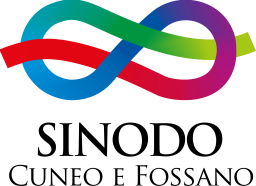 COMUNITA’ _______________________________________________NOME DELEGATO ______________________________________________________________SINTESI SECONDO TEMA: LA PARROCCHIAChe cosa dice la gente a proposito della tua parrocchia? E tu che cosa dici della tua parrocchia? Come vedi la situazione delle parrocchie sul territorio di Cuneo e di Fossano?